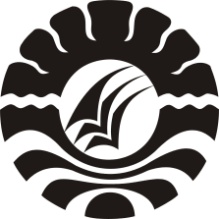 PENGARUH PENGGUNAAN MEDIA SLIDE EFFECT PRESENTATION TERHADAP HASIL BELAJAR MATA PELAJARAN IPA TERPADU PADA SISWA KELAS VIII SMP NEGERI 6 TINAMBUNG KABUPATEN POLEWALI MANDARSKRIPSIDiajukan untuk Memenuhi Sebagian Persyaratan Guna Memperoleh Gelar Sarjana Pendidikan pada Program Studi Teknologi PendidikanFakultas Ilmu Pendidikan Univeristas Negeri Makassar   Oleh :BADRAWIAH1341042017PROGRAM STUDI TEKNOLOGI PENDIDIKANFAKULTAS ILMU PENDIDIKANUNIVERSITAS NEGERI MAKASSAR2017